TOPICSSUBTOPICSSAMPLE QUESTIONRESPONSE CATEGORIES/SCALESDEMOGRAPHICSAGEDate of birthMonth/Day/YearWhat is your age?AgeAge between 18 and 29, between 30 and 39, between 40 and 44, between 45 and 49, between 50 and 64, or 65 or older?6 categoriesSEXMale or Female3 categoriesETHNICITY/RACEHispanic, Latino, or Spanish origin?Census 2010 formatLatino or Hispanic ancestry or origin? Yes/NoWhat is your race?Census 2010 formatMARITAL STATUSWhether married, divorced, widowed, separated, never married, or member of an unmarried couple6 categoriesEDUCATIONAL ATTAINMENTHighest grade of education completed5 categoriesEMPLOYMENT STATUSCurrent employment status7 categoriesIf not working, main reason why not working10 categoriesWhether usually works3 categoriesReceiving Social Security Disability Insurance? Yes/NoReceiving Worker Compensation?Yes/NoHours per week worked at all jobs or businessesHoursTime worked at main jobAmount of timeNumber of people employed by employer at all locations?5 categoriesINCOMEBest estimate of personal yearly earnings before taxes and other deductions from all jobs and businesses AmountBest estimate of spouse's yearly earnings before taxes and other deductions from all jobs and businessesAmountBest estimate of household’s total annual income from all sources before taxes in previous yearAmountAnnual household income verification questionYes/NoTotal annual household income before taxes compared to 100% Federal Poverty Level (FPL)Yes/NoTotal annual household income before taxes compared to 130% FPLYes/NoTotal annual household income before taxes compared to 200% FPLYes/NoTotal annual household income before taxes compared to 300% FPLYes/NoHOUSEHOLD COMPOSITIONNumber of household members 18 years of age or olderCountHow many of these adults are men/women?CountNumber of children under the age of 18?Count Number of people living in household that are supported by total household incomeCountWhether spouse also living in the householdYes/NoNames and ages of childrenName/ageWhether parent or legal guardian of the selected childYes/NoCOUNTRY OF BIRTHCountry of birthOpen-endedCountry of mother's birthOpen-endedCountry of father's birthOpen-endedLANGUAGELanguages spoken at homeOpen-endedRespondent's opinion of how well he/she speaks English4 categoriesCITIZENSHIPWhether citizen of the United States3 categoriesWhether permanent resident with a green card3 categoriesNumber of years lived in the United StatesAmount HEALTH STATUS AND CHRONIC CONDITIONSHEALTH STATUSWhether health is excellent very good, good, fair, or poor5 categoriesNumber of days during the past 30 days that physical health was not good?Amount Number of days during the past 30 days that mental health was not good?AmountNumber of days during the past 30 days, that poor physical or mental health impeded doing usual activities, such as self-care, work, or recreationAmountDIABETESDoctor ever diagnosed diabetes or sugar diabetes3 categoriesAge when doctor first diagnosed diabetesAge Type 1 or Type 2 diabetes2 categoriesWhether taking insulinYes/NoNumber of times checking blood for glucose or sugarNumber of timesNumber of times checking feet for any sores or irritationsNumber of timesNumber of times in the past 12 months seen by a doctor, nurse, or other health professional for diabetesNumber of timesNumber of times in the past 12 months that a doctor, nurse, or other health professional checked for "A1C"?3 categories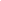 Have you ever taken a course or class in how to manage your diabetes yourself?Yes/NoCANCEREver diagnosed by a doctor, nurse, or other health professional with cancerYes/NoWhether currently have cancerYes/NoType of most recent or current cancer Open-endedAge when told that had most recent cancerAgeWhether received or undergoing any treatment for the most recent cancerYes/NoReason why not received any treatment4-6 categoriesCARDIOVASCULAR DISEASEEver told by doctor, nurse, or other health professional that had a heart attackYes/NoEver told by doctor, nurse, or other health professional that had angina or coronary heart diseaseYes/NoEver told by doctor, nurse, or other health professional that had a strokeYes/NoHYPERTENSIONEver told by doctor, nurse, or other health professional that had high blood pressure?Yes/NoTaking currently any medications to control high blood pressure?Yes/NoBEHAVIORAL RISK FACTORSSUBSTANCE ABUSEEver used or tried marijuana?3 categoriesUsed marijuana in the past 12 months?Yes/NoFrequency of marijuana use in the past 12 months5 categoriesALCOHOLAlcohol use in the past 12 monthsYes/NoNumber of drinks on typical dayCountNumber of times 5 or more drinks at one time in the past 12 months (if male)CountNumber of times 4 or more drinks at one time in the past 12 months (if female)CountTOBACCOCurrent smoker  Yes/NoWhether smoked at least 100 cigarettes in entire lifeYes/NoWhether smokes cigarettes every day, some days, or not at all?3 categoriesDIETDaily, weekly, or monthly frequency of drinking soda in the past monthTimes/day/wk/moNumber of times of fast food or take out consumption during last week Times/wkOBESITY (BMI)Weight without shoesWeightSelf opinion regarding personal weight3 categoriesAbout how tall are you without shoes?HeightMENTAL HEALTHMENTAL HEALTH ASSESSMENT Frequency of feeling nervous in the past 30 days5 categoriesFrequency of feeling hopeless in the past 30 days5 categoriesFrequency of feeling restless or fidgety in the past 30 days5 categoriesFrequency of feeling so depressed that nothing could cheer him/her up in the past 30 days5 categoriesFrequency of feeling that everything was an effort in the past 30 days5 categoriesFrequency of feeling worthless in the past 30 days5 categoriesWhether there was a month in the past 12 months when these feelings occurred more often than they did in the past 30 days?5 categoriesAbout the month in the past 12 months when person was at his/her worst emotionally:
              Did emotions interfere a lot, some, or not at all with performance at work?3 categories              Did emotions interfere a lot, some, or not at all with household chores?3 categories              Did emotions interfere a lot, some, or not at all with social life?3 categories              Did emotions interfere a lot, some, or not at all with relationship with friends and family?3 categoriesNumber of days out of the past 365 days being totally unable to work or carry out normal activities because of feeling nervous, depressed, or emotionally stressed?AmountMENTAL HEALTH ACCESS AND UTILIZATION Whether there was ever a time in the past 12 months when felt might need to see a professional because of problems with mental health, emotions, nerves, or your use of alcohol or drugs?Yes/NoSeen primary care physician or general practitioner for problems with mental health, emotions, nerves, or use of alcohol or drugs in the past 12 monthsYes/NoSeen any other professional, such as a counselor, psychiatrist, or social worker for problems with mental health, emotions, nerves, or use of alcohol or drugs in the past 12 monthsYes/NoSeek help for mental or emotional health or for an alcohol or drug problem3 categoriesWhether took any prescription medications, such as an antidepressant or sedative, almost daily for two weeks or more, for an emotional or personal problem in the past 12 monthsYes/NoReasons for not seeking help even when they think they might need it:                               Concerned about the cost of treatmentYes/No            Not feel comfortable talking with a professional about personal problemsYes/No            Concerned about what would happen if someone found out about the problemYes/No            Hard time getting an appointmentYes/NoPREVENTIVE SERVICESIMMUNIZATIONSH1N1 flu questionYes/NoINFLUENZAHad a flu vaccine in the past 12 months?Yes/NoPNEUMOCOCCAL Ever had a pneumonia shot?Yes/NoWOMEN'S PREVENTIVE CAREEver had a mammogram?Yes/NoHow long since you last mammogram?5 categoriesMost important reason why have never/not had a mammogram in the last 3 years9 categoriesEver had a Pap test?Yes/NoHow long since had last Pap test?5 categoriesMost important reason why have NEVER /NOT had a Pap test in the last 3 years?11 categoriesMEN'S PREVENTIVE CAREEver had a PSA test? Yes/NoHow long since last PSA test?5 categoriesMost important reason why have NEVER/NOT had a PSA test in the last 3 years?9 categoriesEver had a digital rectal exam?Yes/NoHow long since last digital rectal exam?5 categoriesMost important reason why have NEVER/NOT had a DRE in the last 3 years?9 categoriesCOLORECTAL CANCER SCREENINGEver had a blood stool test using a home kit?Yes/NoHow long since had last blood stool test using a home kit?5 categoriesEver had sigmoidoscopy or colonoscopy?Yes/NoWas most recent exam a sigmoidoscopy or a colonoscopy?2 categoriesHow long has it been since you had your last sigmoidoscopy or colonoscopy?5 categoriesMost important reason why have NEVER had a sigmoidoscopy or colonoscopy?9 categoriesHIV SCREENINGEver been tested for HIV? Excluding for blood donation reasons (will not ask about the results of any test)Yes/NoTime when was last HIV test?TimePlace where had last HIV test — at a private doctor or HMO office, at a counseling and testing site, at a hospital, at a clinic, in a jail or prison, at a drug treatment facility, at home, or somewhere else?8 categoriesAny of the situations apply to respondent? No need to tell which one.
− have used intravenous drugs in the past  year
− have been treated for a sexually transmitted disease or venereal disease in the past year − have given or received money or drugs in exchange for sex in the past year
− had anal sex without a condom in the past yearYes/NoHEALTH INSURANCECurrently covered by any of the following types of health insurance or health coverage plans? 9 categoriesWhat type of health insurance do you have?11 categoriesAny health insurance coverage through another planYes/NoUnder which name is the plan obtained 4 categoriesName of main health planOpen-endedCovered for prescription drugs under main plan? Yes/NoHad same insurance (current) for all 12 of the past 12 months?Yes/NoHad any other insurance when not covered by current one?Yes/NoWhat was the other health insurance plan?4-5 categoriesAny time when had no health insurance at all in the past 12 months?Yes/NoFor how many months had no health insurance at all?Number of monthsMain reason why did not have any health insurance during those months11 categoriesUnable to pay or had problems paying for medical bills, either for self or any family member in the household?Yes/NoWhether currently paying off any medical billsYes/NoUnable to pay for basic necessities like food, heat or rent, because of medical billsYes/NoBecause of these medical bills, did you take on credit card debt?Yes/NoTook out a loan or use up savings?Yes/NoDeclared bankruptcy?Yes/NoNumber of months in the last year that a person had any kind of dental insurance?AmountACCESS AND HC UTILIZATIONUSUAL SOURCE OF CAREDo you have one person you think of as your personal doctor or health care provider?4 categoriesNeeded to see a doctor in the past 12 months, but could not because of cost?Yes/NoHow long since last visited a doctor for a routine checkup? 5 categoriesIs there a place that you usually go to when you are sick or need advice about your health?5 categoriesEMERGENCY ROOM VISITSPlace person goes to most often—a medical doctor's office, a clinic or hospital clinic, an emergency room, or some other place?5 categories DELAYS IN CAREDelayed or could not get a medicine prescribed by a doctor in the last 12 months Yes/NoWas cost or lack of insurance a reason why you delayed or did not get the prescription?Yes/NoDelayed or did not get any other medical care felt needed—such as seeing a doctor, a specialist or other health professional?Yes/NoWas cost or lack of insurance a reason why you delayed or did not get the care you felt you needed?Yes/NoPREGNANCYTo your knowledge, are you now pregnant?Yes/NoPRENATAL CAREWhether given birth in the past 5 years?Yes/NoIn what year?YearPRECONCEPTION CARETook a folic acid before last pregnancyYes/NoPRENATAL CARE ACCESS,  ADEQUACY, ETC.Place for prenatal care visits? (not including visits for WIC)5 categoriesGot prenatal care as early in pregnancy as wantedYes/NoAny of these kept person from getting prenatal care at all or as early as wanted?11 categoriesEARLY ENTRY INTO PRENATAL CARENumber of weeks or months pregnant when had first visit for prenatal care? (Not counting a visit only for a pregnancy test or only for WIC)AmountBREASTFEEDINGWhether breastfed or tried to breastfeed baby? (For last baby)Yes/NoFOLLOW-UP CARE AND SUPPORTSince new baby was born, did any doctor, nurse, or other health care worker talk with you about any of the things listed below?7 categoriesNEIGHBORHOOD, ENVIRONMENT & HOUSINGHOUSINGLive in a house, a duplex, a building with 3 or more units, or in a mobile home?4 categoriesOwn or rent home?3 categoriesNEIGHBORHOOD SAFETYWhether feels safe in the neighborhood?4 categoriesPARK AVAILABILITY AND USEIs there a park, playground, or public open space within walking distance of your home?Yes/NoIn the past 30 days, have you been to a park, playground, or public open space?Yes/NoThe last time you went to a park, playground or public open space, were you physically active while you were there?Yes/NoTRANSPORTATIONDo you or members of your household have a car for regular use?Yes/NoHow do you usually get to the doctor’s office or to other medical visits?7 categoriesHow do you usually get to the grocery store?7 categoriesCOMMUNITY QUESTIONNAIRE Opinion on the neighborhood? Do you feel it's very bad, bad, a fairly bad, a fairly good or a very good place to live?5 categoriesSafetyMost of the people in the neighborhood lived there less than 2 years, 2-5 years, 5-10 years or more than 10 years?4 categoriesSocial networkingStatements best describing the neighborhood?
Most people keep to themselves and don’t talk or visit much with the other people who live here
Some people keep to themselves but other talk or visit a lot with the other people that live here
Most people  talk or visit a lot with the other people who live here3 categoriesNumber of neighbors person knows well enough to visit or call on5 categoryFrequency of getting together with neighbors, either visiting at each other’s home or going places together? 6 categoriesServices availabilitySatisfied with police protection in the neighborhoodLikert-likeSatisfied with garbage collectionLikert-likeSatisfied with the schoolsLikert-likeSatisfied with the transportation Likert-likeCrimeFrequency of problems with muggings, burglaries, assaults or anything like that around here? Likert-likeHow much of a problem is the selling and using of drugs around here? Likert-likeHow well do the police and the people in this neighborhood get along? Likert-likeSocial involvement in the neighborhoodHow involved are you in the neighborhood? 4 categoriesAre there any groups in this neighborhood – things like block clubs, community associations, social clubs, helping groups and so forth? Yes/NoHow many of these groups are you involved in? Open-endedENVIRONMENTAL TOBACCO SMOKEBest statement describing the rules about smoking in home4 categoriesENVIRONMENTAL RISKSAre you aware of any possible harmful or undesirable effects on human health because of air pollution?Yes/NoAir pollutionRate the control of air pollution, in terms of living in the Houston area 4 categoriesHow concerned about the effects of air pollution on family's health? 3 categoriesWhether air pollution in the Houston area has changed over the last 3 years3 categoriesPUBLIC PROGRAMSTANFWhether receiving TANF Yes/NoFOOD STAMPSWhether receiving Food Stamp benefitsYes/NoSUPPLEMENTAL SECURITY INCOMEWhether receiving SSI Yes/NoWICIs the person on WIC? Yes/NoASSETSAre family assets worth more than $5,000?Yes/NoALIMONY/CHILD SUPPORTWhether (the person/spouse) received any money last month for alimony, child support, or money from a government or veteran program?Yes/NoTotal amount received from all these sources last monthAmountWhether (the person/spouse/both) paid any alimony or child support last month4 categoriesTotal amount paid in alimony or support last monthAmountSOCIAL SECURITY / PENSIONSTotal amount received last month from Social Security and Pensions?Amount211 KNOWLEDGEEver heard of the 2-1-1 number before?Yes/NoEver dialed 2-1-1 before?Yes/NoWhen dialed 2-1-1, did the person receive the information he/she was looking for?Yes/NoWould you dial 2-1-1 again?Yes/NoGOLD CARD KNOWLEDGEEver heard of Gold Card before (Note: Harris County Hospital District financial assistance)Yes/NoWhether applied for the Gold CardYes/NoINTERPERSONAL VIOLENCEFAMILY VIOLENCEWhether in a safe place to answer violence questionsYes/NoBeen frightened for the safety of self, children or friends because of the anger or threats of an intimate partner In the past 12 months?Yes/NoEver hit, slapped, pushed, kicked, or hurt in any way by an intimate partnerYes/NoEver experienced any unwanted sex by a current or former intimate partner?Yes/NoExperienced any physical violence or had unwanted sex with an intimate partner in the past 12 months? Toll free number given for assistanceYes/NoHad any physical injuries, such as bruises, cuts, scrapes, black eyes, vaginal or anal tears, or broken bones, as a result of this physical violence or unwanted sex in the past 12 monthsYes/NoThis person’s relationship to respondent (most current incident)11 categoriesCHILDREN’S QUESTIONSTO BE DETERMINED